                                   «Неделя безопасности в МБДОУ д/с «Радуга»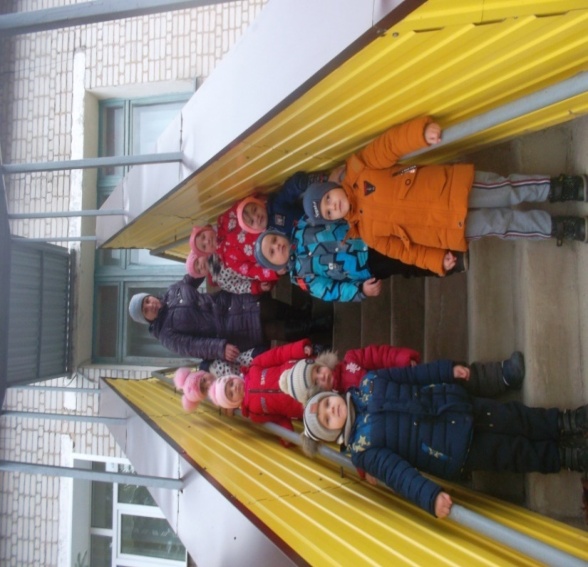 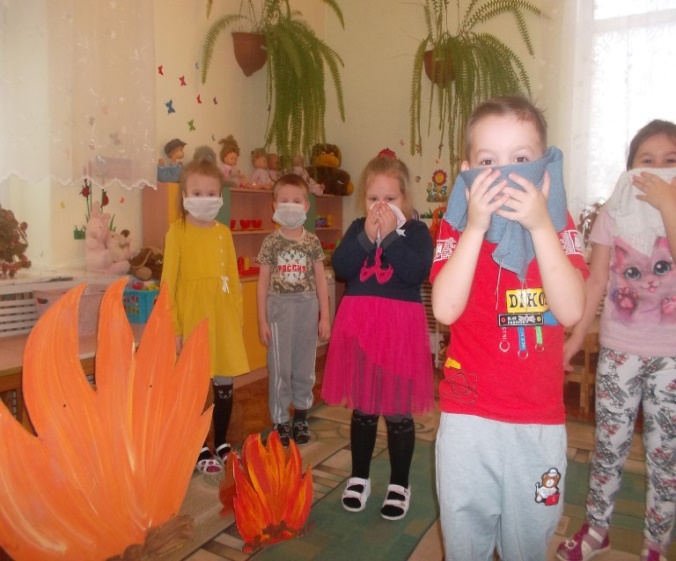 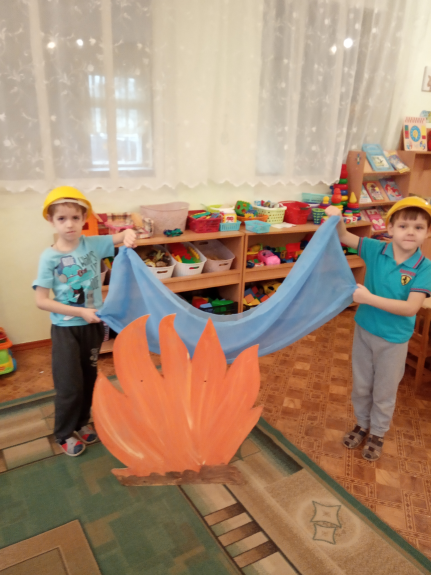 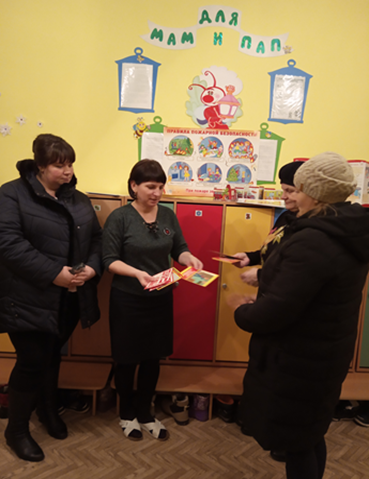 подготовительная  группа №1                  Работа с родителями Консультация     -25 человек                                                         «Спички детям- не игрушка»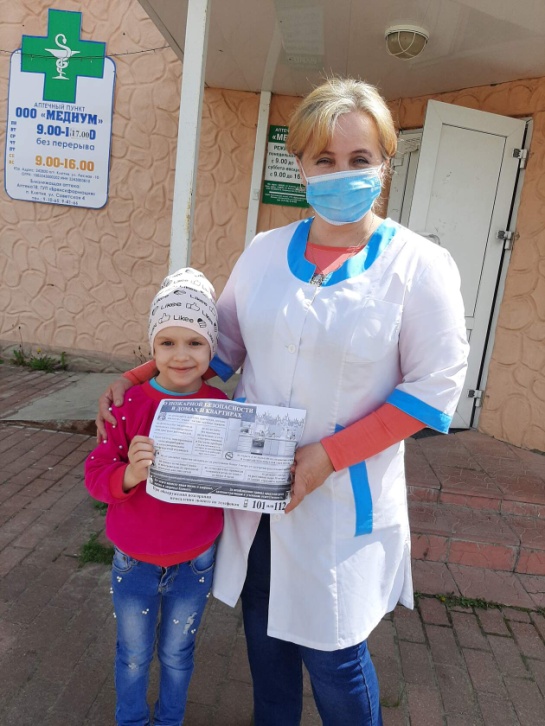 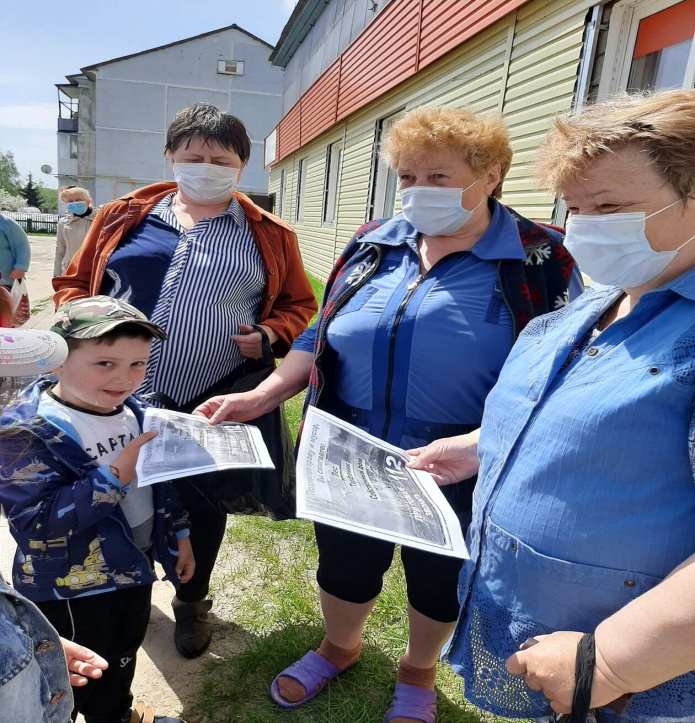 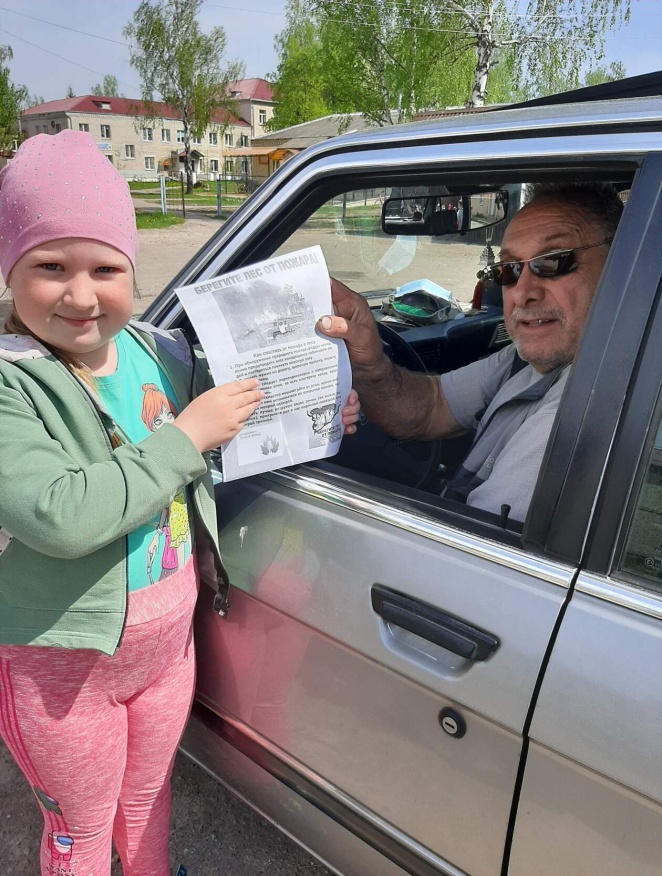 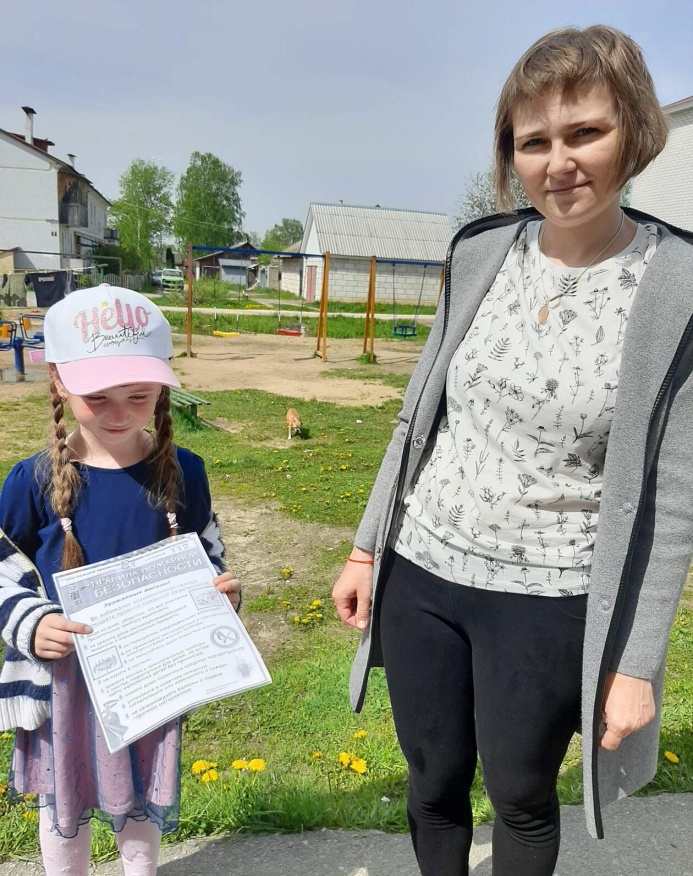 Акция  «Неделя безопасности»             подготовительная группа №1  -19 человекААкция